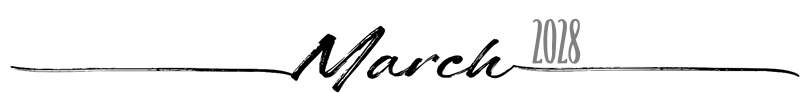 101Planners.comSundayMondayTuesdayWednesdayThursdayFridaySaturday272829123456789101112131415161718192021222324252627282930311